Муниципальное бюджетное образовательное учреждение    «Целинская средняя общеобразовательная школа №8»Рассмотрено                                                                                                               УтверждаюНа заседании школьного                                                                                          Директор школы                                                                                                                                      методического объединения                                                                           ________ Л.А.Щербакучителей естественно-математического цикла                                            ___________ Л.А.МилашенкоПротокол №1  от  20 августа 2018г.Согласовано                                                               Заместитель директора по УВР                               _____________ Н.А.Красавина	«25» августа 2018г.   Принято  на МС                                _________________Н.А.Красавина	Протокол №1от «25» августа 2018г.                                                                                                                            РАБОЧАЯ ПРОГРАММАна 2018-2019 учебный год Предмет: алгебра и начала анализаКласс:    10Составитель: Милашенко Лидия Алексеевна                      высшая квалификационная категорияп.Целина2018 год	ОГЛАВЛЕНИЕПояснительная записка       _________________________________________3Планируемые результаты освоения учебного предмета__________________4-5Содержание учебного предмета    ____________________________________6Тематическое планирование       _____________________________________7-11Лист корректировки рабочей программы _____________________________12Система оценивания     _____________________________________________13-14ПОЯСНИТЕЛЬНАЯ ЗАПИСКА      Рабочая программа по алгебре и началам анализа для 10 класса разработана на основе требований к результатам освоения основной образовательной программы основного общего образования Муниципального бюджетного общеобразовательного учреждения «Целинская средняя общеобразовательная школа №8» с учётом примерной программы основного общего образования по математике и программы для общеобразовательных учреждений Министерства образования РФ (ДРОФА  Москва. 2001), программы по алгебре 10-11 классы под редакцией И.И.Зубаревой, А.Г Мордковича Москва 2011, Мнемозина.Согласно учебному плану и календарному графику на 2018-2019 учебный год рабочая программа по алгебре и началам анализа в 10 классе рассчитана на 103 часа в год, 3 часа в неделю. Срок реализации рабочей программы – 1 год.ПЛАНИРУЕМЫЕ РЕЗУЛЬТАТЫ ОСВОЕНИЯ УЧЕБНОГО ПРЕДМЕТАИзучение алгебры и начала анализа в старшей школе направлено на достижение следующих целей: формирование представлений об идеях и методах математики; о математике как универсальном языке науки, средстве моделирования явлений и процессов; овладение  устным и письменным математическим языком, математическими знаниями и умениями, необходимыми для изучения  школьных  естественно-научных дисциплин,  для продолжения образования и освоения избранной специальности на современном уровне;развитие логического мышления, алгоритмической культуры,  пространственного воображения, развитие математического мышления и интуиции,  творческих способностей на уровне, необходимом для продолжения образования и  для самостоятельной  деятельности в области математики и ее приложений  в будущей профессиональной деятельности;воспитание средствами математики культуры личности:  знакомство с историей развития математики, эволюцией математических идей, понимание значимости математики для общественного прогресса.В результате изучения алгебры и начал анализа  на базовом уровне ученик должен: знать/пониматьзначение математической науки для решения задач, возникающих в теории и практике; широту и в то же время ограниченность применения математических методов к анализу и исследованию процессов и явлений в природе и обществе;значение практики и вопросов, возникающих в самой математике для формирования и развития математической науки; историю развития понятия числа, создания математического анализа;универсальный характер законов логики математических рассуждений, их применимость во всех областях человеческой деятельности;вероятностный характер различных процессов окружающего мира;алгебра:уметь•	выполнять арифметические действия, сочетая устные и письменные приемы, применение вычислительных устройств;
проводить по известным формулам и правилам преобразования буквенных выражений, включающих степени, радикалы  и тригонометрические функции;вычислять значения числовых и буквенных выражений, осуществляя необходимые подстановки и преобразования; использовать приобретенные знания и умения в практической деятельности и повседневной жизни для:практических расчетов по формулам, включая формулы, содержащие степени, радикалы, логарифмы и тригонометрические функции, используя при необходимости справочные материалы и простейшие вычислительные устройства;Функции и графикиуметьопределять значение функции по значению аргумента при различных способах задания функции;строить графики изученных функций;описывать по графику и в простейших случаях по формулеповедение и свойства функций, находить по графику функции наибольшие и наименьшие значения;решать уравнения, простейшие системы уравнений, используя свойства функций и их графиков; использовать приобретенные знания и умения в практической деятельности и повседневной жизни для:•	описания с помощью функций различных зависимостей, представления их графически, интерпретации графиков;Начала математического анализа:уметьвычислять производные и первообразные элементарных функций, используя справочные материалы;исследовать в простейших случаях функции на монотонность, находить наибольшие и наименьшие значения функций, строить графики многочленов и простейших рациональных функций с использованием аппарата математического анализа;использовать приобретенные знания и умения в практической деятельности и повседневной жизни для:Уравнения и неравенствауметьрешать рациональные и тригонометрические уравнения, их системы;составлять уравнения и неравенства по условию задачи;использовать для приближенного решения уравнений и неравенств,  графический метод;изображать на координатной плоскости множества решений простейших уравнений и их систем;использовать приобретенные знания и умения в практической деятельности и повседневной жизни для:•	построения и исследования простейших математических моделей;Элементы комбинаторики, статистики и теории вероятностейуметьрешать простейшие комбинаторные задачи методом перебора, а также с использованием известных формул;вычислять в простейших случаях вероятности событий на основе подсчета числа исходов;использовать приобретенные знания и умения в практической деятельности и повседневной жизни для:анализа реальных числовых данных, представленных в виде диаграмм, графиков;анализа информации статистического характера.СОДЕРЖАНИЕ УЧЕБНОГО ПРЕДМЕТАПовторение курса алгебры 7-9 классов (6 ч)Повторение курса алгебры 7-9 классов.Входная контрольная работа.Числовые функции (14 ч)Определение функции, способы ее задания, свойства функций. Обратная функция.Тригонометрические функции (20ч)Числовая окружность. Длина дуги единичной окружности. Числовая окружность на координатной плоскости. Синус и косинус. Тангенс и котангенс. Тригонометрические функции числового аргумента. Тригонометрические функции углового аргумента. Формулы приведения. Функция, ее свойства и график. Функция, ее свойства и график. Периодичность функций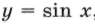 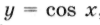 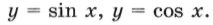 Построение графика функцийипо известному графику функцииФункции, их свойства и графики.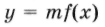 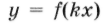 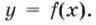 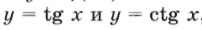 Контрольная работа № 1 по теме «Числовые функции. Числовая окружность»Контрольная работа № 2 по теме «Тригонометрические функции. Формулы приведения»Контрольная работа № 3 по теме «Графики тригонометрических функций»Тригонометрические уравнения (10 ч)Первые представления о решении тригонометрических уравнений. Арккосинус. Решение уравненияАрксинус. Решение уравненияАрктангенс и арккотангенс. Решение уравнений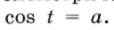 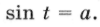 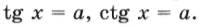 Простейшие тригонометрические уравнения. Два метода решения тригонометрических уравнений: введение новой переменной и разложение на множители. Однородные тригонометрические уравнения.Контрольная работа за 1 полугодие.Контрольная работа № 4 по теме «Тригонометрические уравнения»Преобразование тригонометрических выражений (15 ч)Синус и косинус суммы и разности аргументов. Формулы двойного аргумента. Формулы понижения степени. Преобразование сумм тригонометрических функций в произведение. Преобразование произведений тригонометрических функций в суммы.Контрольная работа № 5 по теме «Преобразование тригонометрических выражений»Производная (31 ч)Определение числовой последовательности и способы ее задания. Свойства числовых последовательностей.Определение предела последовательности. Свойства сходящихся последовательностей. Вычисление пределов последовательностей. Сумма бесконечной геометрической прогрессии.Предел функции на бесконечности. Предел функции в точке. Приращение аргумента. Приращение функции.Задачи, приводящие к понятию производной. Определение производной. Алгоритм отыскания производной. Формулы дифференцирования. Правила дифференцирования. Дифференцирование функции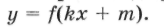 Уравнение касательной к графику функции. Алгоритм составления уравнения касательной к графику функции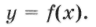 Применение производной для исследования функций на монотонность и экстремумы. Построение графиков функций. Применение производной для отыскания наибольших и наименьших значений величин.Контрольная работа № 6 по теме «Числовые последовательности.  Вычисление производных» Контрольная работа №7 по теме «Применение производной для исследования функций»Итоговая контрольная работа (2 ч)Обобщающее повторение(7ч)Решение тригонометрических уравнений. Преобразование тригонометрических выражений. Уравнение касательной к графику функции. Исследование функции с помощью производной. Задачи на отыскание наименьших и наибольших значений величин.ТЕМАТИЧЕСКОЕ ПЛАНИРОВАНИЕЛИСТ КОРРЕКТИРОВКИ РАБОЧЕЙ ПРОГРАММЫСИСТЕМА ОЦЕНИВАНИЯОценка письменных контрольных работ обучающихся по математикеОтвет оценивается отметкой «5», если: работа выполнена полностью;в логических рассуждениях и обосновании решения нет пробелов и ошибок;в решении нет математических ошибок (возможна одна неточность, описка, которая не является следствием незнания или непонимания учебного материала).Отметка «4» ставится в следующих случаях:работа выполнена полностью, но обоснования шагов решения недостаточны (если умение обосновывать рассуждения не являлось специальным объектом проверки);допущены одна ошибка или есть два – три недочёта в выкладках, рисунках, чертежах или графиках (если эти виды работ не являлись специальным объектом проверки). Отметка «3» ставится, если:допущено более одной ошибки или более двух – трех недочетов в выкладках, чертежах или графиках, но обучающийся обладает обязательными умениями по проверяемой теме.Отметка «2» ставится, если:допущены существенные ошибки, показавшие, что обучающийся не обладает обязательными умениями по данной теме в полной мере. Учитель может повысить отметку за оригинальный ответ на вопрос или оригинальное решение задачи, которые свидетельствуют о высоком математическом развитии обучающегося; за решение более сложной задачи или ответ на более сложный вопрос, предложенные обучающемуся дополнительно после выполнения им каких-либо других заданий.Оценка устных ответов обучающихся по математикеОтвет оценивается отметкой «5», если ученик: полно раскрыл содержание материала в объеме, предусмотренном программой и учебником;изложил материал грамотным языком, точно используя математическую терминологию и символику, в определенной логической последовательности;правильно выполнил рисунки, чертежи, графики, сопутствующие ответу;показал умение иллюстрировать теорию конкретными примерами, применять ее в новой ситуации при выполнении практического задания;продемонстрировал знание теории ранее изученных сопутствующих тем,  сформированность  и устойчивость используемых при ответе умений и навыков;отвечал самостоятельно, без наводящих вопросов учителя;возможны одна – две  неточности при освещение второстепенных вопросов или в выкладках, которые ученик легко исправил после замечания учителя.Ответ оценивается отметкой «4», если удовлетворяет в основном требованиям на оценку «5», но при этом имеет один из недостатков:в изложении допущены небольшие пробелы, не исказившее математическое содержание ответа;допущены один – два недочета при освещении основного содержания ответа, исправленные после замечания учителя;допущены ошибка или более двух недочетов  при освещении второстепенных вопросов или в выкладках,  легко исправленные после замечания учителя.Отметка «3» ставится в следующих случаях:неполно раскрыто содержание материала (содержание изложено фрагментарно, не всегда последовательно), но показано общее понимание вопроса и продемонстрированы умения, достаточные для усвоения программного материала (определены «Требованиями к математической подготовке учащихся» в настоящей программе по математике);имелись затруднения или допущены ошибки в определении математической терминологии, чертежах, выкладках, исправленные после нескольких наводящих вопросов учителя;ученик не справился с применением теории в новой ситуации при выполнении практического задания, но выполнил задания обязательного уровня сложности по данной теме;при достаточном знании теоретического материала выявлена недостаточная сформированность основных умений и навыков. Отметка «2» ставится в следующих случаях:не раскрыто основное содержание учебного материала;обнаружено незнание учеником большей или наиболее важной части учебного материала;допущены ошибки в определении понятий, при использовании математической терминологии, в рисунках, чертежах или графиках, в выкладках, которые не исправлены после нескольких наводящих вопросов учителя.При оценке знаний, умений и навыков учащихся следует учитывать все ошибки (грубые и негрубые) и недочёты.Грубыми считаются ошибки:незнание определения основных понятий, законов, правил, основных положений теории, незнание формул, общепринятых символов обозначений величин, единиц их измерения;незнание наименований единиц измерения;неумение выделить в ответе главное;неумение применять знания, алгоритмы для решения задач;неумение делать выводы и обобщения;неумение читать и строить графики;неумение пользоваться первоисточниками, учебником и справочниками;потеря корня или сохранение постороннего корня;вычислительные ошибки, если они не являются опиской;логические ошибки.К негрубым ошибкам следует отнести:неточность формулировок, определений, понятий, теорий, вызванная неполнотой охвата основных признаков определяемого понятия или заменой одного - двух из этих признаков второстепенными;неточность графика;нерациональный метод решения задачи или недостаточно продуманный план ответа (нарушение логики, подмена отдельных основных вопросов второстепенными);нерациональные методы работы со справочной и другой литературой;неумение решать задачи, выполнять задания в общем виде.Недочетами являются:нерациональные приемы вычислений и преобразований;небрежное выполнение записей, чертежей, схем, графиков.№ урокаРаздел (количество часов).Тема урокаСодержание урокаКол-во часовДата проведенияПовторение курса алгебры 7-9 классов (6 ч)Повторение курса алгебры 7-9 классов (6 ч)Повторение курса алгебры 7-9 классов (6 ч)Повторение курса алгебры 7-9 классов (6 ч)Повторение курса алгебры 7-9 классов (6 ч)1-5Повторение курса алгебры 7-9 классов.Решение задач на повторение курса алгебры 9 класса503.09,04.09,05.09, 10.09, 11.096Входная контрольная работа.Решение задач на повторение курса алгебры 9 класса112.09Глава 1. Числовые функции (14 ч)Глава 1. Числовые функции (14 ч)Глава 1. Числовые функции (14 ч)Глава 1. Числовые функции (14 ч)Глава 1. Числовые функции (14 ч)7-9Определение числовой функции и способы её задания.Функции. Область определения и множество значений. Способы задания числовой функции.317.09,18.09,19.0910-12 Свойства функций.Свойства функций: монотонность, ограниченность, периодичность. Промежутки возрастания и убывания.324.09,25.09,26.0913-14Обратная функция.Обратная функция. Область определения и область значений обратной функции.201.10, 02.1015-16Числовая окружность.Числовая окружность. Длина дуги единичной окружности.203.10, 08.1017-19Числовая окружность на координатной плоскости.Числовая окружность на координатной плоскости.309.10,10.10,15.1020Контрольная работа № 1 по теме «Числовые функции. Числовая окружность».Индивидуальное решение заданий контрольной работы116.10Глава 2. Тригонометрические функции (20 ч)Глава 2. Тригонометрические функции (20 ч)Глава 2. Тригонометрические функции (20 ч)Глава 2. Тригонометрические функции (20 ч)Глава 2. Тригонометрические функции (20 ч)21-23Синус и косинус. Тангенс и котангенс.Синус, косинус, тангенс и котангенс числа.317.10,22.10,23.1024-25Тригонометрические функции числового аргумента.Синус, косинус, тангенс, котангенс числового аргумента224.10, 06.1126-27Тригонометрические функции углового аргумента.Синус, косинус, тангенс, котангенс произвольного угла207.11, 12.1128-29Формулы приведения.Формулы приведения.213.11, 14.1130Контрольная работа № 2 по теме «Тригонометрические функции. Формулы приведения».Индивидуальное решение заданий контрольной работы119.1131-32Функция y = sinx, ее свойства и график.Функция y=sin x, её свойства и график.220.11,21.1133-34Функция y = cosx, ее свойства и график.Функция y=cos x, её свойства и график.226.11,27.1135Периодичность функций y = sinx, y = cosx.Периодичность функций , .128.1136-37Преобразования графиков тригонометрических функций.Построение графика y=mf(x)  и   y=f(kx) по известному графику функций y=f(x). Преобразование графиков тригонометрических функций. Асимптоты графиков.203.12, 04.1238-39Функции y = tgx, y = ctgx, их свойства и графики.Функция y=tg x, её свойства и график.  Периодичность, основной период.205.12,10.1240Контрольная работа № 3 по теме «Графики тригонометрических функций».Индивидуальное решение заданий контрольной работы111.12Глава 3. Тригонометрические уравнения (10 ч)Глава 3. Тригонометрические уравнения (10 ч)Глава 3. Тригонометрические уравнения (10 ч)Глава 3. Тригонометрические уравнения (10 ч)Глава 3. Тригонометрические уравнения (10 ч)41-42Арккосинус и решение уравнения cosx = a.Арккосинус числа. Решение уравнения cost = a. 212.12,17.1243-44Арксинус и решение уравнения sinx = a.Арксинус числа. Решение уравнения sint = a.218.12,19.1245Арктангенс и арккотангенс. Решение уравнений tgx = a, ctgx = a. Арктангенс и арккотангенс числа. Решение уравнений tqx = a и ctgx = a.124.1246Контрольная работа за 1 полугодие.Индивидуальное решение заданий контрольной работы125.1247-49Тригонометрические уравнения.Простейшие тригонометрические уравнения.  Решения тригонометрических уравнений.326.12,14.01,15.0150Контрольная работа № 4 по теме «Тригонометрические уравнения».Индивидуальное решение заданий контрольной работы116.01Глава 4. Преобразование тригонометрических выражений (15 ч)Глава 4. Преобразование тригонометрических выражений (15 ч)Глава 4. Преобразование тригонометрических выражений (15 ч)Глава 4. Преобразование тригонометрических выражений (15 ч)Глава 4. Преобразование тригонометрических выражений (15 ч)51-54Синус и косинус суммы и разности аргументов.Синус, косинус суммы и разности двух углов.421.01,22.01,23.01, 28.0155-56Тангенс суммы и разности аргументов.Тангенс суммы и разности двух углов.
229.01,30.0157-59Формулы двойного аргумента.Синус и косинус двойного угла. Формулы половинного угла.304.02,05.02,06.0260-62Преобразование сумм тригонометрических функций в произведение.Преобразования суммы тригонометрических функций в произведение.311.02,12.02,13.0263Контрольная работа № 5 по теме «Преобразование тригонометрических выражений».Индивидуальное решение заданий контрольной работы118.0264-65Преобразование произведений тригонометрических функций в суммы.Преобразование произведения тригонометрических функций в сумму.219.02,20.02Глава 5. Производная (31 ч)Глава 5. Производная (31 ч)Глава 5. Производная (31 ч)Глава 5. Производная (31 ч)Глава 5. Производная (31 ч)66-67Числовые последовательности и их свойства. Предел последовательности.Определение числовой последовательности и способы её задания. Свойства числовых последовательностей.225.02,26.0268-69Сумма бесконечной геометрической прогрессии.Вычисление пределов последовательностей. Бесконечно убывающая геометрическая прогрессия и ее сумма. Длина окружности и площадь круга как пределы последовательностей.227.02,04.0370-72Предел функции.Предел функции на бесконечности. Предел функции в точке. Понятие о непрерывности функции.305.03,06.03,11.0373-75Определение производной.Понятие о производной функции, физический и геометрический смысл производной.312.03,13.03,18.0376-78Вычисление производных.Алгоритм отыскания производной.319.03,20.03,01.0479Контрольная работа № 6 по теме «Числовые последовательности.  Вычисление производных».Индивидуальное решение заданий контрольной работы102.0480-81Уравнение касательной к графику функции.Уравнение касательной к графику функции.203.04,08.0482-84Применение производной для исследования функций.Применение производной к исследованию функций на монотонность и точки экстремума309.04, 10.04, 15.0485-87Построение графиков функций.Применение производной к исследованию функций и построению графиков.316.04,17.04,22.0488Контрольная работа №7 по теме «Применение производной для исследования функций».Индивидуальное решение заданий контрольной работы123.0489-91Применение производной для отыскания наибольшего и наименьшего значений непрерывной функции на промежутке.Применение производной для отыскания наибольших и наименьших значений функции на промежутке.324.04,29.04, 30.0492-94Задачи на отыскание наибольшего и наименьшего значений величин.Примеры использования производной для нахождения наилучшего решения  в прикладных, в том числе социально-экономических, задачах.306.05,07.05,08.0595-96Итоговая контрольная работа №8Индивидуальное решение заданий контрольной работы213.05,14.05Обобщающее повторение(4ч)Обобщающее повторение(4ч)Обобщающее повторение(4ч)Обобщающее повторение(4ч)Обобщающее повторение(4ч)97-98Тригонометрические функцииРешение тригонометрических уравнений. Преобразование тригонометрических выражений. 215.05,20.0599-100Тригонометрические уравненияРешение тригонометрических уравнений. Преобразование тригонометрических выражений. 221.05,22.05101-102Производная. Обобщение знанийУравнение касательной к графику функции. Исследование функции с помощью производной. Задачи на отыскание наименьших и наибольших значений величин.227.05,28.05103Обобщающий урок за курс 10 класса129.05№ урока по тематическому планированиюДо корректировкиДо корректировкиСпособ корректировки	После корректировки	После корректировки	После корректировки№ урока по тематическому планированиюТема урокаКол-во часовСпособ корректировкиТема урокаКол-во часовДата урока